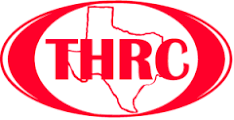                       HOLIDAY 2019 Group Fitness Schedule(effective Dec 9-Jan 5)              BOSU BLAST                    This interval-style class uses the Bosu ball to focus on stability,                           balance, core and strength.  Get ready to sweat!             CARDIO BARRE                     This fun, ballet-inspired low weight high rep class, will push you using small movements to sculpt and tone your entire body! No equipment                        or experience s needed!             CYCLING            This class meets in our state of the art cycle studio!  Our cycle                         workouts will improve your  cardiovascular endurance all while             burning massive calories and listening to great music! Go through a             variety of terrains, intensities, and movements to take your fitness to             the next level!CYCLE COREThis class is an equal split of cycling and working on core strengthening and stabilization. It’s a winning combination!FIT FUSIONThis class combines typical compound functional fitness movements in a bootcamp-inspired format to help increase strength, endurance and core stability. Prepare to be challenged by your coach, cheered on by other team members and to work hard!FLEXYStretching can be fun! This is not our average flexibility class. Flexy is a movement-based class designed to improve flexibility by emphasizing the lengthening of muscles and the strengthening of the core, all while jamming to really good music!HIITPush past your comfort zone for a workout that will leave you breathless. This class consists of high-intensity cardio drills and strength exercises for maximum calorie burn! Prepare to SWEAT!POWER PILATES Pilates class improves flexibility, builds strength and develops control and endurance in the entire body. It puts emphasis and alignment, breathing, developing a strong core all while improving coordination and balance.POWER PUMPTrain your body for a lifetime of strength and stability using a variety of techniques and equipment. This highly efficient, full body workout is just what you need to define and strengthen your muscles.POWER SCULPTThis upbeat class challenges your core strength and stability while incorporating hand weights and high-intensity cardio bursts for a major calorie burn just in time for the weekend!STEPUsing the studio step with a variety of heights available, you will be guided through several choreographed combinations that will give your heart the cardio boost it needs to stay healthy and burn some calories. This is an energetic, fun way to get your workout in and not even realize how hard you are working!THRC MANIA/MID-WEEK MANIACome join the THRC Mania! Start your weekend out right with this High-Intensity Circuit Training class that will leave you BREATHLESS in only an hour! MID-WEEK MANIA is our weekday version of this class and will take place upstairs in the Group Fitness room! We are so happy to offer this heart-pumping, calorie-torching class TWO days a week!TOTAL TRAININGLooking for a workout that has it all? This 75-minute workout will take you through heart-pounding cycles, muscle toning, strength training, and flexibility movements. Get the total package with total training.YOGAImprove your flexibility, muscular strength, posture and alignment through yoga poses, breathing and relaxation.YOGALATESCome to this hybrid class combining pilates and yoga for a total body workout focused on toning the glutes, thighs and stomach. Develop your core strength and stabilization through pilates poses, and improve your flexibility, muscular strength, posture and alignment through yoga poses, breathing and relaxation.ZUMBAZumba is a fitness program that combines Latin and International music with dance moves. Zumba is a total workout, combining all elements of fitness including cardio, muscle conditioning, balance and flexibility. MONDAY       TUESDAY     WEDNESDAY      THURSDAY       FRIDAY     SATURDAY     SUNDAY5:15-6:00amZumba             Zach5:15-6:00am           CycleZach5:15-6:00amZumba Zach 8:00-8:55am Cycle CoreElizabeth8:00-9:15amTotal TrainingCori8:00-8:45amFit Fusion Paige M.8:00-9:15amTotal TrainingBradley8:00-8:55am     Power SculptJessica9:00-9:55amCardio BarreChelsey8:00-8:55amFlexyNaomi9:00-9:55amTHRC ManiaJD     10:00-10:55amYoga Jenna10:00-10:55amYoga Jenna   10:00-10:55am ZumbaRotation12:00-12:30pmCycle ExpressCori12:00-12:30pmHIIT ExpressTerah12:00-12:30pmCycle ExpressCori    12:00-12:30pmHIIT ExpressPaige M.12:00-12:45pmBosu Express         Jake2:00-2:55pmYogalatesChelsey4:30-5:15pmStep Courtney4:30-5:15pmMidweek Mania              JD5:30-6:25pmBosu BlastJake5:30-6:25pmPower PumpNaomi5:30-6:25pmBosu BlastCourtney5:30-6:25pmPower PumpCourtney5:30-6:25pmCycleClare5:30-6:25pmCycleCori6:30-7:25pmZumba             Erica6:30-7:25pmZumba Rocio6:30-7:25pmZumba Laura 6:30-7:25pm    Power Pilates Chelsey